Úkoly na týden do 23.3. 2020Poslat vyfocené do 23.3. 2020 do 9:00Opakování slovní zásoby a minulého času Sepsání detektivního příběhu, použití slovní zásoby, minulého času prostého (facts in the past) a minulého průběhového (actions in the past)Pracovní sešit  a váš příběh mi prosím pošlete vyfocený na email: monika.fantova@zs-studanka.cz. Příběh, který budete tvořit můžete napsat ručně do sešitu nebo do wordu, ale dokument z wordu si vytisknete a vlepíte do sešitu.Úkoly: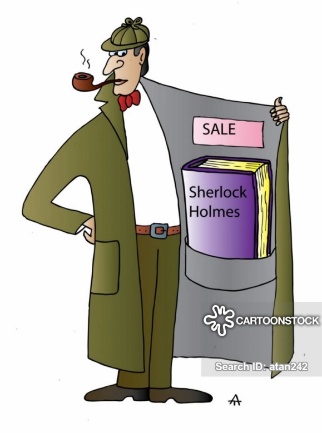 1) pracovní sešit (workbook) str. 32 cv. 1,2,3 a 52) napsání svého vlastního příběhu:Inspirujte se příběhem ze str. 36S rozsahem to nepřehánějte, tak půlka A4 bude dostatečná Nejdřív svůj příběh nějak uveďte, potom představte postavy, kdo co dělal v čas vraždy a až nakonec okomentujte kdo to udělal, proč a jak Criteria:Story in the pastFacts/actions – in the pastWhen/whileVocabulary – 5 words from our vocab listIntroduction of the story present + pastCharacters – who?Use the vocab – as fast as possible, sink etc. 5 words at leastUse the plan of your houseWhat was each person doing at the time of murder?who did it?how?why? 